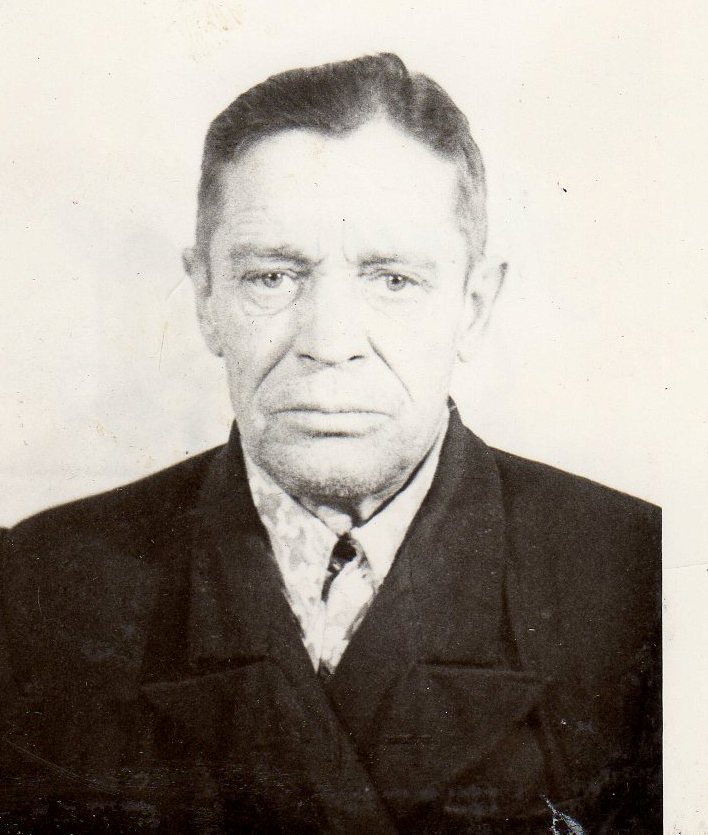 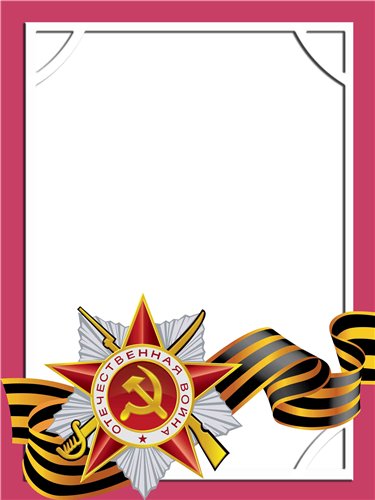                                                                                                                                 Трифонов                                         Михаил                                             Андреевич                                                  Ветеран войны и труда.          Родился в 1921 г., п. Атиг, русский, б/п.         Участвовал в боевых действиях в 1941 г. на Западном направлении в составе 558 отд. Батальоне связи – радистом, 193 С.Д.          Награжден юбилейными медалями. 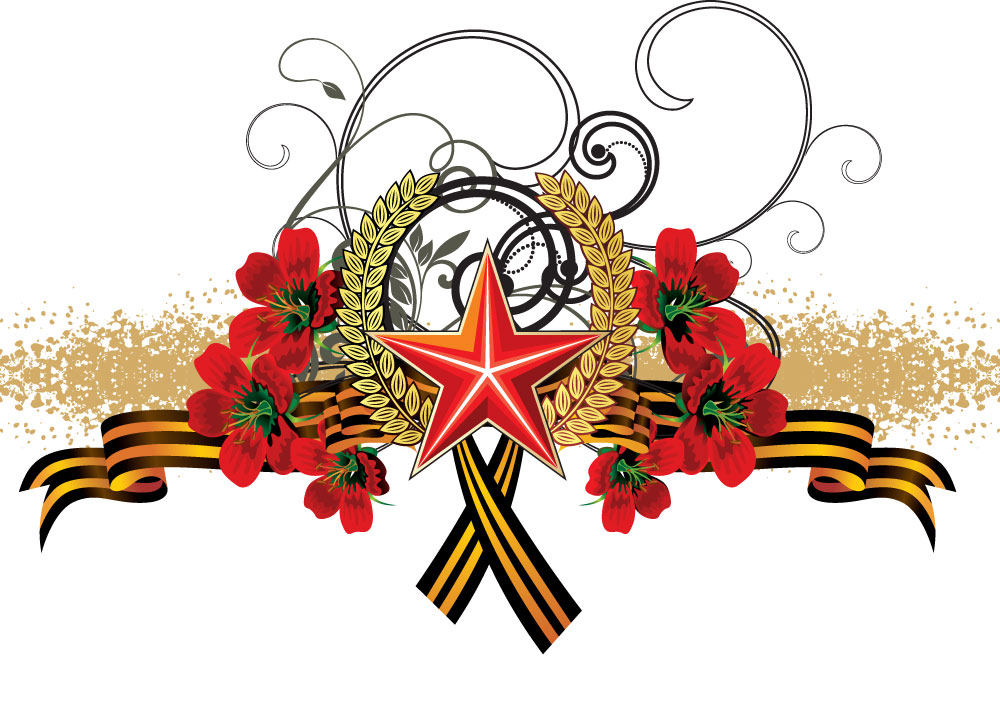 